 Board Basketball England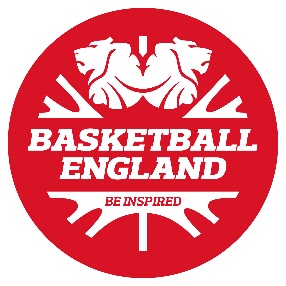 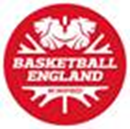 AFR Meeting Minutes 21st July 2022Attendees:Russell Bell (RB), AFR ChairGraham Biggs (GB)Matt Neville (MN), ObserverVictoria Jones (VJ)Stewart Kellett (SK)Duncan Whalley (DW)Apologies:Russell Levenston (RL)Item 1- MinutesMinutes approved from the previous meetingItem 3- Q1 SK and VJ highlighted the need for additional resource in Q2 for areas such as safeguarding and national team support.Action- VJ to include more information in P&L.Item 4- ReservesThe AFR reviewed the table prepared by VJ outlining the proposed reserve increase. Action- review priorities and trajectory during mid-year review.Item 5- Commercial UpdateDW gave an overview of recent commercial activity.Action- DW to report back to the group with any proposals.Item 6- Risk Register The group reviewed the amendments to the risk register and agreed some risks were rated slightly too harshly when mitigations were considered. The AFR accepted the revised register.END OF MEETING